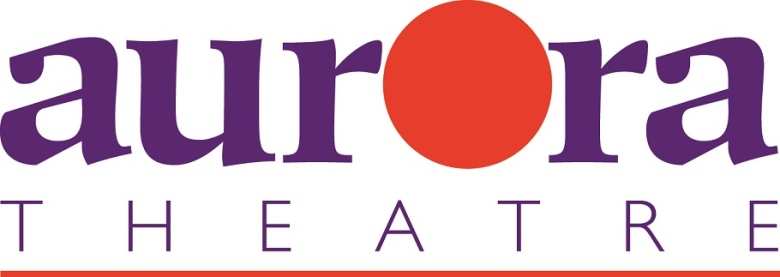 For more information:Becca Meyer/ Austin NorthenorBRAVE Public Relations404.233.3993bmeyer@bravepublicrelations.com/anorthenor@bravepublicrelations.comAtlanta’s own Jeff Dauler set to hit the stage for Aurora Comedy Nights on June 24Tickets on sale now for this one-night-only event! LAWRENCEVILLE, Ga (March 10, 2017)—This summer, Aurora Comedy Nights will roll out the red carpet for radio personality and stand-up comedian Jeff Dauler, of Star 94.1’s top-rated The Jeff and Jenn Show, during a special one-night-only comedy event! On Saturday, June 24, Aurora Theatre welcomes Jeff Dauler & Friends for two special performances. Audiences are in for an evening of laugh out loud fun as some of the city’s top comedians join Dauler at the historic Gwinnett County theatre! In 2016, Dauler reunited with Jenn Hobby on Star 94.1 for The Jeff and Jenn Show. The top rated weekday morning radio show airs from 5:30-10 a.m. and delivers great content, a fun, upbeat presentation and a true connection to the Atlanta community.Dauler is a skilled comedic storyteller, who has been sharing funny anecdotes on the radio for more than 20 years. After a nudge from Jeff Foxworthy, he has also been focusing on his stand-up comedy and can be seen around the Atlanta-area performing in front of sell-out crowds.Offering a full bar (with no drink minimum!) and plenty of jokes to go around, Aurora Theatre invites audiences to laugh the night away with one of the city’s most hilarious radio personalities! WHAT:		Aurora Comedy Nights:  Jeff Dauler & FriendsWHERE:	Aurora Theatre 		153 East Crogan StreetLawrenceville, Ga. 30046WHEN:		Saturday, June 24		Two shows only – 7:15 and 9:15 p.m. HOW: 	Adults can purchase tickets for $25 per person in advance by visiting auroratheatre.com or by calling the box office at 678-226-6222For more information on Aurora Comedy Nights and other programming, visit auroratheatre.com.Follow Jeff Dauler on Twitter, Instagram and Facebook:Jeff Dauler: @jeffdauler on Twitter and Instagram and /ItsJeff on Facebook###